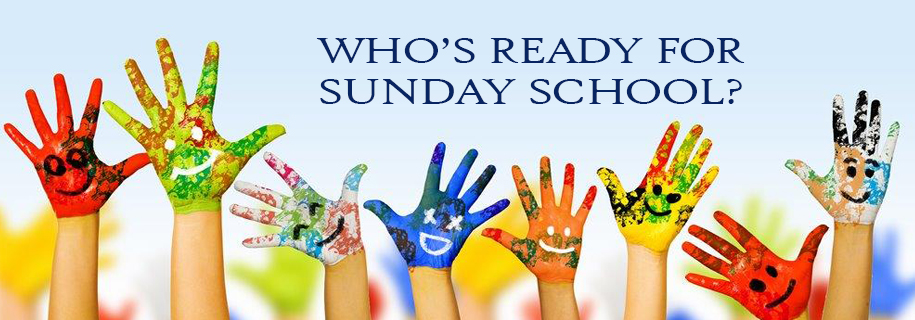 Please join us for Sunday School! It’s every Sunday morning starting at 9:45 am. Birth-AdultsTeachers and literature are as follows:Kindergarten:Cindy Stephens and Seretha PittmanLifeway: Bible Studies For Life1st-2nd Grade:Penny Claiborne and Tina SledgeLifeway: Bible Studies For Life3rd-4th Grade:Wanda Matthews and Angie NelsonLifeway: Explore the Bible5th Grade:Sarah Taylor, Nikki Keeter, and Jennifer ClemmonsLifeway: Explore the Bible